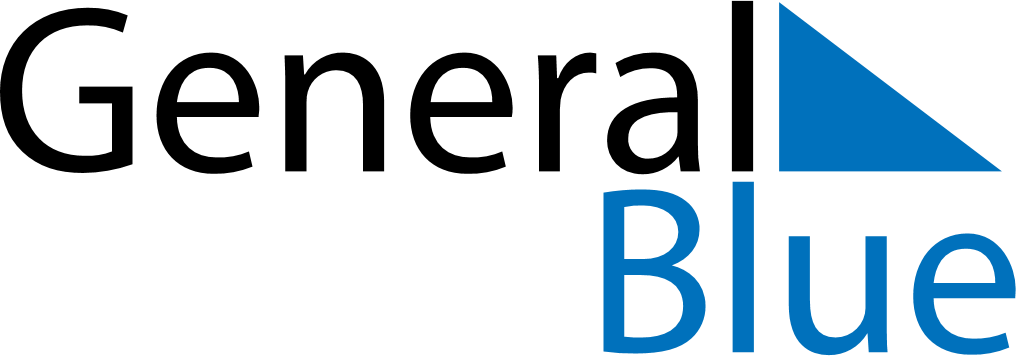 May 2023May 2023May 2023May 2023Saint HelenaSaint HelenaSaint HelenaMondayTuesdayWednesdayThursdayFridaySaturdaySaturdaySunday12345667891011121313141516171819202021Saint Helena Day2223242526272728293031Whit Monday